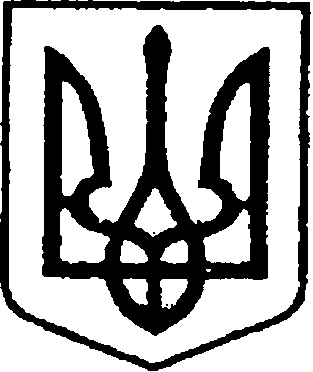 УКРАЇНАЧЕРНІГІВСЬКА ОБЛАСТЬНІЖИНСЬКА МІСЬКА РАДАУПРАВЛІННЯ КОМУНАЛЬНОГО МАЙНА ТА ЗЕМЕЛЬНИХ ВІДНОСИННАКАЗ29  вересня  2021 року                      Ніжин                                            №  152Про внесення змін до паспортівбюджетних  програм  на  2021 рік        Відповідно до Закону України «Про Державний бюджет України на 2021рік»,  «Правил  складання паспортів бюджетних програм місцевих бюджетів та звітів про їх виконання», затверджених наказом Міністерства фінансів України від  26.08.2014 р. № 836 «Про деякі питання запровадження програмно-цільового методу складання та виконання місцевих бюджетів» зі змінами, рішення  Ніжинської  міської  ради VІІI скликання  від 24.12.2020 року № 3-4/2020 «Про затвердження бюджетних програм місцевого значення на 2021 рік», рішення  Ніжинської  міської  ради VІІI скликання  від 24.12.2020 року № 4-4/2020 «Про бюджет Ніжинської міської територіальної громади на 2021 рік», рішення  Ніжинської  міської  ради VІІI скликання  від 04.02.2021 року № 10-6/2021 «Про внесення   змін до  рішення Ніжинської міської ради  VІІІ  скликання від 24 грудня 2020  року № 4-4/2020 «Про бюджет  Ніжинської міської територіальної громади  на 2021 рік»»,  рішення  Ніжинської  міської  ради VІІI скликання  від 26.02.2021 року № 10-7/2021 «Про внесення   змін до  рішення Ніжинської міської ради  VІІІ  скликання від 24 грудня 2020  року № 4-4/2020 «Про бюджет  Ніжинської міської територіальної громади  на 2021 рік»», рішення  Ніжинської  міської  ради VІІI скликання  від 30.03.2021 року № 12-8/2021 «Про внесення   змін до  рішення Ніжинської міської ради  VІІІ  скликання від 24 грудня 2020  року № 4-4/2020 «Про бюджет  Ніжинської міської територіальної громади  на 2021 рік»», рішення Ніжинської міської ради  VІІІ  скликання від 22.04.2021 року №12-9/2021 «Про внесення   змін до  рішення Ніжинської міської ради VІІІ  скликання  від 24 грудня 2020 року №4-4/2020 «Про бюджет Ніжинської міської територіальної громади  на 2021 рік»»,  рішення Ніжинської міської ради  VІІІ  скликання від 03.06.2021 року №9-10/2021 «Про внесення   змін до  рішення Ніжинської міської ради VІІІ  скликання  від 24 грудня 2020 року №4-4/2020 «Про бюджет Ніжинської міської територіальної громади  на 2021 рік»»,  рішення  Ніжинської  міської  ради VІІI скликання  від 19.08.2021 року № 11-12/2021 «Про внесення   змін до  рішення Ніжинської міської ради  VІІІ  скликання від 24 грудня 2020  року № 4-4/2020 «Про бюджет  Ніжинської міської територіальної громади  на 2021 рік»» та рішення  Ніжинської  міської  ради VІІI скликання  від 16.09.2021 року № 3-13/2021 «Про внесення   змін до  рішення Ніжинської міської ради  VІІІ  скликання від 24 грудня 2020  року № 4-4/2020 «Про бюджет  Ніжинської міської територіальної громади  на 2021 рік»»,  наказую:Затвердити паспорти бюджетних програм  на 2021 рік управління  комунального майна та земельних відносин  Ніжинської  міської  ради  по  КПКВ 3110160, КПКВ 3117130, КПКВ 3110180  та  КПКВ 3117520 в новій редакції, що додається.        Начальник  управління                                                     Ірина ОНОКАЛО